MUNICIPIO DE ZAPOTLAN EL GRANDE, JALISCO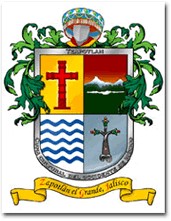 Sistema Integral de Contabilidad GubernamentalANALISIS DE MOVIMIENTOS CONTABLESGASTOS DE REPRESENTACION, VIATICOS Y VIAJES OFICIALES DE FUNCIONARIOS PUBLICOS. MES DE MARZO 2018.FECHANOMBRE Y PUESTO, ORIGEN,FECHA Y HORA DE SALIDA Y LLEGADA, AGENDA DE ACTIVIDADES Y RESULTADOSIMPORTE01/03/2018VIATICOS A EDUARDO MARTINEZ TEJEDA; DIRECTOR JURIDICO; DIA 23 FEB 18 SDA 08:40 Y REG 18:30 HRS. GUADALAJARA, JAL. A VARIAS DEPENDENCIAS ESTATALES PARA REALIZAR TRAMITES ADMVOS DEL MUNICIPIO. SE CUMPLIO CON TRAMITES EN TIEMPO Y FORMA. ALIMENTOS $303 CASETA1,081.0001/03/2018VIATICOS A ANTONIO GUTIERREZ RODRIGUEZ; CHOFER PRESIDENCIA; DIA 06 FEB 18 SDA 06:00 Y REG 14:00 HRS Y DIA 07 FEB 18 SDA 06:30 Y REG 23:00 HRS; GUADALAJARA, JAL. A TRASLADAR AL PRESIDENTE MPAL A LAS INSTALACIONES DEL CODE A REUNION CON FUNCIONARIOS  Y A LA2,956.0001/03/2018VIATICOS A ANTONIO GUTIERREZ RODRIGUEZ; CHOFER PRESIDENCIA; DIA 08 FEB 18 SDA 07:40 Y REG 15:30 HRS Y DIA 11 FEB 18 SDA 06:50 Y REG 22:00 HRS; GUADALAJARA, JAL. A TRASLADAR AL PRESIDENTE MPAL A DIVERSAS DEPENDENCIAS DEL ESTADO P/ASISTIR A REUNIONES CON FU2,322.0001/03/2018VIATICOS A ANTONIO GUTIERREZ RODRIGUEZ; CHOFER PRESIDENCIA; DIA 13 FEB 18 SDA 09:00 Y REG 18:00 HRS DEL DIA 14 FEB 18; GUADALAJARA, JAL. A TRASLADAR AL PRESIDENTE MPAL A LAS INSTALACIONES DEL PALACIO DE GOBIERNO P/REUNION CON FUNCIONARIOS P/RECURSOS AL MU1,992.0001/03/2018VIATICOS A MATILDE ZEPEDA BAUTISTA SINDICO Y MAGALI CASILLAS CONTRERAS SALIENDO DE CIUDAD GUZMAN CON DESTINO A GUADALAJARA EL 09 DE FEBRERO 2018   REGRESANDO EL CON EL DESGLOSE DE LOS SIGUIENTES GASTOS : ALIMENTOS $  400.00  AGENDA DE ACTIVIDADES: TRIBUNA400.0001/03/2018VIATICOS A  MATILDE ZEPEDA BAUTISTA SALIENDO DE CIUDAD GUZMAN CON DESTINO A GUADALAJARA EL  14 DE FEBRERO 2018 REGRESANDO EL CON EL DESGLOSE DE LOS SIGUIENTES GASTOS :  PASAJES $ 410.00 AGENDA DE ACTIVIDADES:  INSUS  RESULTADOS:  REGULARIZACION DE PREDIOS410.0001/03/2018VIATICOS A MATILDE ZEPEDA BAUTISTA SINDICO MPAL.  SALIENDO DE CIUDAD GUZMAN CON DESTINO A GUADALAJARA EL 06 DE FEBRERO 2018   REGRESANDO EL CON EL DESGLOSE DE LOS SIGUIENTES GASTOS :  ALIMENTOS $ 230.00 AGENDA DE ACTIVIDADES:  INFEJAL RESULTADOS:  ENTREGA230.0001/03/2018BOLETO DE AVION A NOMBRE DE LIC. ALBERTO ESQUER GUTIERREZ, RUTA GDL-MEXICO DEL 18/19 DE FEBRERO, ASUNTO: SECRETARIA DE CULTURA CENTENARIO ARREOLA 4,830.0001/03/2018RESERVACION DE HOTEL CROWN PLAZA CIUDAD DE MEXICO A NOMBRE DEL LIC. ALBERTO ALBERTO ESQUER DEL 18/19 DE FEBRERO DEL PRESENTE, FACTURA 1380, ASUNTO SECRETARIA DE CULTURA CENTENARIO ARREOLA 3,454.4801/03/2018BOLETO DE AVION A NOMBRE DE LIC. ALBERTO ESQUER GUTIERREZ, RUTA GDL-MEXICO DEL 12 Y 13 DE FEBRERO DEL PRESENTE, ASUNTO: SECRETARIA DE DESARROLLO.AGRARIO , TERRITORIAL Y URBANO 5,004.0001/03/2018RESERVACION DE HOTAL HYATT REGENCY ANDARES GDL A NOMBRE DEL LIC. ALBERTO ESQUER GUTIERREZ DEL 17/18 DE FEBRERO, ASUNTO: SECRETARIA DE CULTURA (CENTENARIO DE ARREOLA) 4,570.4001/03/2018RESERVACION DE HOTEL J TOWER HOTEL BOUTIQUE A NOMBRE DE LIC. ALBERTO ESQUER GUTIERREZ DEL 13-14 DE FEBRERO DEL PRESENTE, ASUNTO SECRETARIA DE DESARROLLO.AGRARIO, TERRITORIAL Y URBANO 4,312.8801/03/2018BOLETO DE AVION A NOMBRE DE CARLOS ALBERTO JIMENEZ GARMA, GDL-MEXICO,MEXICO-GDL. DEL 14 Y 16 DE FEBRERO, ASUNTO: EVENTO NACIONAL ESTUDIANTIL DE INNOVACION TECNOLOGIA 2017 5,526.0001/03/2018VIATICOS A EDUARDO MARTINEZ TEJEDA; DIRECTOR JURIDICO; DIA 23 FEB 18 SDA 08:40 Y REG 18:30 HRS. GUADALAJARA, JAL. A VARIAS DEPENDENCIAS ESTATALES PARA REALIZAR TRAMITES ADMVOS DEL MUNICIPIO. SE CUMPLIO CON TRAMITES EN TIEMPO Y FORMA. ALIMENTOS $303 CASETA1,081.0001/03/2018BOLETO DE AVION A NOMBRE DE CARLOS ALBERTO JIMENEZ GARMA, GDL-MEXICO,MEXICO-GDL. DEL 14 Y 16 DE FEBRERO, ASUNTO: EVENTO NACIONAL ESTUDIANTIL DE INNOVACION TECNOLOGIA 2017 5,526.0002/03/2018VIATICOS A ANTONIO GUTIERREZ RODRIGUEZ; CHOFER PRESIDENCIA; DIA 16 FEB 18 SDA 07:00 Y REG 22:00 HRS DEL DIA 19 FEB 18; GUADALAJARA, JAL. A TRASLADAR AL PRESIDENTE MPAL A LAS INSTALACIONES DE DIVERSAS DEPENDENCIAS P/REUNION CON FUNCIONARIOS  Y AL AEROPUERT2,540.0002/03/2018VIATICOS A ANTONIO GUTIERREZ RODRIGUEZ; CHOFER PRESIDENCIA; DIA 20 FEB 18 SDA 05:40 Y REG 13:00 HRS; GUADALAJARA, JAL. A TRASLADAR AL PRESIDENTE MPAL A LAS INSTALACIONES DEL AEROPUERTO, YA QUE SALDRA A CD MEXICO. SE CUMPLIO CON TRASLADO EN TIEMPO Y FORMA.649.0002/03/2018VIATICOS A ANTONIO GUTIERREZ RODRIGUEZ; CHOFER PRESIDENCIA; DIA 23 FEB 18 SDA 08:40 Y REG 19:00 HRS; A GUADALAJARA, JAL. A TRASLADAR AL PRESIDENTE MPAL A LAS INSTALACIONES DE VARIAS DEPENDENCIAS DEL ESTADO P/REUNIONES CON FUNCIONARIOS P/ASUNTOS RELACIONAD330.0002/03/2018VIATICOS A ANTONIO GUTIERREZ RODRIGUEZ; CHOFER PRESIDENCIA; DIA 26 FEB 18 SDA 07:30 Y REG 21:00 HRS; A GUADALAJARA, JAL. A TRASLADAR AL PRESIDENTE MPAL A LAS INSTALACIONES DEL AEROPUERTO PARA SALIR A MEXICO. SE CUMPLIO CON TRASLADO EN TIEMPO Y FORMA. ALIM1,130.0002/03/2018VIATICOS A ANTONIO GUTIERREZ RODRIGUEZ; CHOFER PRESIDENCIA; DIA 28 FEB 18 SDA 10:00 Y REG 20:00 HRS; A GUADALAJARA, JAL. A TRASLADAR AL PRESIDENTE MPAL A LAS INSTALACIONES DE LA AUDITORIA SUPERIOR DEL ESTADO A REALIZAR ENTREGA DE DOCUMENTOS. SE CUMPLIO CO986.0006/03/2018VIATICOS A ALEJANDRO ESPINOZA OROZCO; JEFE UNIDAD DE PLANEACION; DIA 08 FEB 18 SDA 09:00 Y REG 14:00 HRS; A GUADALAJARA, JAL. A LAS INSTALACIONES DEL AEROPUERTO  A TOMAR ASESORIA TECNICA DE LOS AERODROMOS CIVILES. SE CUMPLIO CON TRASLADO EN TIEMPO Y FORMA458.0006/03/2018VIATICOS A VICTOR JOSE VALENCIA; PROMOTOR CONSTRUCC DE LA COMUNIDAD; DIA 21 FEB 18 SDA 09:00 Y REG 16:00 HRS; A GUADALAJARA, JAL. A LAS INSTALACIONES DE LA SRIA DE DESARROLLO E INTEGRACION SOCIAL (SEDIS) P/ENTREGA DE DOCUMENTOS DEL MPIO. SE CUMPLIO CON EN383.0006/03/2018VIATICOS A VICTOR JOSE VALENCIA; PROMOTOR CONSTRUCC DE LA COMUNIDAD; DIA 16 FEB 18 SDA 09:00 Y REG 16:00 HRS; A GUADALAJARA, JAL. A LAS INSTALACIONES DE LA SRIA DE DESARROLLO E INTEGRACION SOCIAL (SEDIS) P/ENTREGA DE DOCUMENTOS DEL MPIO. SE CUMPLIO CON EN383.0006/03/2018VIATICOS A VICTOR JOSE VALENCIA; PROMOTOR CONSTRUCC DE LA COMUNIDAD; DIA 02 MZO 18 SDA 09:00 Y REG 22:00 HRS; A GUADALAJARA, JAL. A LAS INSTALACIONES DE LA SRIA DE DESARROLLO E INTEGRACION SOCIAL (SEDIS) P/ENTREGA DE CONVENIO MOCHILAS Y UTILES DEL MPIO. S458.0006/03/2018VIATICOS A ALEJANDRO ESPINOZA OROZCO; JEFE UNIDAD DE PLANEACION; DIA 08 FEB 18 SDA 09:00 Y REG 14:00 HRS; A GUADALAJARA, JAL. A LAS INSTALACIONES DEL AEROPUERTO  A TOMAR ASESORIA TECNICA DE LOS AERODROMOS CIVILES. SE CUMPLIO CON TRASLADO EN TIEMPO Y FORMA458.0006/03/2018VIATICOS A VICTOR JOSE VALENCIA; PROMOTOR CONSTRUCC DE LA COMUNIDAD; DIA 21 FEB 18 SDA 09:00 Y REG 16:00 HRS; A GUADALAJARA, JAL. A LAS INSTALACIONES DE LA SRIA DE DESARROLLO E INTEGRACION SOCIAL (SEDIS) P/ENTREGA DE DOCUMENTOS DEL MPIO. SE CUMPLIO CON EN383.0006/03/2018VIATICOS A VICTOR JOSE VALENCIA; PROMOTOR CONSTRUCC DE LA COMUNIDAD; DIA 16 FEB 18 SDA 09:00 Y REG 16:00 HRS; A GUADALAJARA, JAL. A LAS INSTALACIONES DE LA SRIA DE DESARROLLO E INTEGRACION SOCIAL (SEDIS) P/ENTREGA DE DOCUMENTOS DEL MPIO. SE CUMPLIO CON EN383.0006/03/2018VIATICOS A VICTOR JOSE VALENCIA; PROMOTOR CONSTRUCC DE LA COMUNIDAD; DIA 02 MZO 18 SDA 09:00 Y REG 22:00 HRS; A GUADALAJARA, JAL. A LAS INSTALACIONES DE LA SRIA DE DESARROLLO E INTEGRACION SOCIAL (SEDIS) P/ENTREGA DE CONVENIO MOCHILAS Y UTILES DEL MPIO. S458.0007/03/2018VIATICOS A  JOSE LUIS COVARRUBIAS GARCIA SALIENDO DE CIUDAD GUZMAN CON DESTINO A GUADALAJARA EL  06/02/2018 REGRESANDO EL CON EL DESGLOSE DE LOS SIGUIENTES GASTOS :  ALIMENTOS $ 375.00 CASETAS $ 290.00 AGENDA DE ACTIVIDADES:  SEMADET RESULTADOS:  REVISION665.0007/03/2018VIATICOS A  JOSE LUIS COVARRUBIAS GARCIA SALIENDO DE CIUDAD GUZMAN CON DESTINO A GUADALAJARA EL  06/02/2018 REGRESANDO EL CON EL DESGLOSE DE LOS SIGUIENTES GASTOS :  ALIMENTOS $ 375.00 CASETAS $ 290.00 AGENDA DE ACTIVIDADES:  SEMADET RESULTADOS:  REVISION665.0008/03/2018VIATICOS A ALFONSO FREGOSO VARGAS; JEFE COPLADEMUN; DIA 28 FEB 18 SDA 06:45 Y REG 17:00 HRS; A GUADALAJARA, JAL. A LAS INSTALACIONES DE VARIAS DEPENDENCIAS DEL ESTADO P/REALIZAR TRAMITES DE GESTION DE RECURSOS FINANCIEROS PARA EJECUCION DE PROYECTOS MPALE455.0008/03/2018VIATICOS A MATILDE ZEPEDA BAUTISTA; SINDICO Y PERSONAL DE JURIDICO; DIA 26 FEB 18 SDA 07:30 Y REG 19:00 HRS Y DIA 27 FEB 18 SDA 06:30 Y REG 19:00 HRS; A GUADALAJARA, JAL. A LAS INSTALACIONES DE INSUS Y RAN P/TRAMITES DE REGULARIZACION DE PREDIOS Y AL MUSE879.0008/03/2018VIATICOS A JOSE LUIS COVARRUBIAS GARCIA; PERSONAL OBRAS PUBLICAS; DIA 01 MZO 18 SDA 10:00 Y REG 20:00 HRS; A GUADALAJARA, JAL. A LAS INSTALACIONES DE LA SEMADETP/ACTUALIZACION DE PLANOS PARCIALES DE DESARROLLO URBANO. SE CUMPLIO CON ACTUALIZACION EN  TIEM617.0008/03/2018COMPROBACION POR REUNION DE TRABAJO CON LIC. ALEJANDRO MALACARA, SOBRE DIVERSOS PROYECTOS VISION ZAPOTLAN 2033. DEPTO SINDICATURA, SEG TR 5393823.0008/03/2018VIATICOS A JOSE LUIS COVARRUBIAS GARCIA; PERSONAL OBRAS PUBLICAS; DIA 01 MZO 18 SDA 10:00 Y REG 20:00 HRS; A GUADALAJARA, JAL. A LAS INSTALACIONES DE LA SEMADETP/ACTUALIZACION DE PLANOS PARCIALES DE DESARROLLO URBANO. SE CUMPLIO CON ACTUALIZACION EN  TIEM617.0008/03/2018VIATICOS A ALFONSO FREGOSO VARGAS; JEFE COPLADEMUN; DIA 28 FEB 18 SDA 06:45 Y REG 17:00 HRS; A GUADALAJARA, JAL. A LAS INSTALACIONES DE VARIAS DEPENDENCIAS DEL ESTADO P/REALIZAR TRAMITES DE GESTION DE RECURSOS FINANCIEROS PARA EJECUCION DE PROYECTOS MPALE455.0012/03/2018VIATICOS A EDUARDO MARTINEZ TEJEDA; DIRECTOR JURIDICO; DIA 08 MZO FEB 18 SDA 07:40 Y REG 18:00 HRS; A GUADALAJARA, JAL. A LAS INSTALACIONES DE VARIAS DEPENDENCIAS DEL ESTADO P/ASUNTOS JURIDICOS DEL MUNICIPIO SE CUMPLIO CON COMISION EN TIEMPO Y FORMA. ALIM1,022.0012/03/2018VIATICOS A  RODOLFO ESPINOZA PRECIADO COORD. DE DESAROLLO ECONOMICO SALIENDO DE CIUDAD GUZMAN CON DESTINO A GUADALAJARA EL 24 Y 25 DE ENERO 2018   REGRESANDO EL CON EL DESGLOSE DE LOS SIGUIENTES GASTOS :  ALIMENTOS $  313.00 CASETAS $ 280.00 GASOLINA $ 551,177.0012/03/2018VIATICOS A  MARTIN JIMENEZ CONTRERAS SALIENDO DE CIUDAD GUZMAN CON DESTINO A GUADALAJARA EL  REGRESANDO EL  25/02/2018 CON EL DESGLOSE DE LOS SIGUIENTES GASTOS : ALIMENTOS $ 189.00 CASETAS $ 62.00 PASAJES $ 70.00 AGENDA DE ACTIVIDADES:  RESULTADOS: RECOGE321.0012/03/2018VIATICOS A  MARTIN JIMENEZ CONTRERAS SALIENDO DE CIUDAD GUZMAN CON DESTINO A GUADALAJARA EL 22/02/2018   REGRESANDO EL CON EL DESGLOSE DE LOS SIGUIENTES GASTOS : CASETAS $ 207.00  AGENDA DE ACTIVIDADES: FINANCIERA COINCIDIR  RESULTADOS:  ENTREGAS DE DOCUM207.0012/03/2018VIATICOS A   SEBASTIAN ANGEL ZACARIAS  RAUL GARCIA PEREZ MECANICO SALIENDO DE CIUDAD GUZMAN CON DESTINO A GUADALAJARA EL  27 DE DICIEMBRE 2018 REGRESANDO EL CON EL DESGLOSE DE LOS SIGUIENTES GASTOS : ALIMENTOS $ 689.00 CASETAS $ 1818.00 GASOLINA $ 200.03 2,707.0312/03/2018VIATICOS A EDUARDO MARTINEZ TEJEDA; DIRECTOR JURIDICO; DIA 08 MZO FEB 18 SDA 07:40 Y REG 18:00 HRS; A GUADALAJARA, JAL. A LAS INSTALACIONES DE VARIAS DEPENDENCIAS DEL ESTADO P/ASUNTOS JURIDICOS DEL MUNICIPIO SE CUMPLIO CON COMISION EN TIEMPO Y FORMA. ALIM1,022.0012/03/2018VIATICOS A  MARTIN JIMENEZ CONTRERAS SALIENDO DE CIUDAD GUZMAN CON DESTINO A GUADALAJARA EL  REGRESANDO EL  25/02/2018 CON EL DESGLOSE DE LOS SIGUIENTES GASTOS : ALIMENTOS $ 189.00 CASETAS $ 62.00 PASAJES $ 70.00 AGENDA DE ACTIVIDADES:  RESULTADOS: RECOGE321.0012/03/2018VIATICOS A  MARTIN JIMENEZ CONTRERAS SALIENDO DE CIUDAD GUZMAN CON DESTINO A GUADALAJARA EL 22/02/2018   REGRESANDO EL CON EL DESGLOSE DE LOS SIGUIENTES GASTOS : CASETAS $ 207.00  AGENDA DE ACTIVIDADES: FINANCIERA COINCIDIR  RESULTADOS:  ENTREGAS DE DOCUM207.0012/03/2018VIATICOS A   SEBASTIAN ANGEL ZACARIAS  RAUL GARCIA PEREZ MECANICO SALIENDO DE CIUDAD GUZMAN CON DESTINO A GUADALAJARA EL  27 DE DICIEMBRE 2018 REGRESANDO EL CON EL DESGLOSE DE LOS SIGUIENTES GASTOS : ALIMENTOS $ 689.00 CASETAS $ 1818.00 GASOLINA $ 200.03 2,707.0312/03/2018VIATICOS A  RODOLFO ESPINOZA PRECIADO COORD. DE DESAROLLO ECONOMICO SALIENDO DE CIUDAD GUZMAN CON DESTINO A GUADALAJARA EL 24 Y 25 DE ENERO 2018   REGRESANDO EL CON EL DESGLOSE DE LOS SIGUIENTES GASTOS :  ALIMENTOS $  313.00 CASETAS $ 280.00 GASOLINA $ 551,177.0015/03/2018VIATICOS A ALFONSO FREGOSO VARGAS; JEFE COPLADEMUN; DIA 09 MZO FEB 18 SDA 07:00 Y REG 17:30 HRS; A GUADALAJARA, JAL. A LAS INSTALACIONES DE VARIAS DEPENDENCIAS DEL ESTADO P/REALIZAR TRAMITES ADMINISTRATIVOS DEL MUNICIPIO. SE ENTREGARON REINTEGROS FONDOS F247.0015/03/2018VIATICOS A ALFONSO FREGOSO VARGAS; JEFE COPLADEMUN; DIA 09 MZO FEB 18 SDA 07:00 Y REG 17:30 HRS; A GUADALAJARA, JAL. A LAS INSTALACIONES DE VARIAS DEPENDENCIAS DEL ESTADO P/REALIZAR TRAMITES ADMINISTRATIVOS DEL MUNICIPIO. SE ENTREGARON REINTEGROS FONDOS F247.0016/03/2018VIATICOS A GUSTAVO LEAL DIAZ; DIRECTOR Y AUX ADMVO DE GESTION DE PROGRAMAS; DIA 06 MZO FEB 18 SDA 08:00 Y REG 19:20 HRS; A GUADALAJARA, JAL. A LAS INSTALACIONES DE LA SIOP P/REALIZAR TRAMITES ADMVOS DEL MUNICIPIO. SE ENTREGARON DOCTOS DEL COMPLEMENTARIOS 782.0016/03/2018VIATICOS A OSWALDO JAVIER HERNANDEZ CASTILLO; COORD DESARROLLO ECONOMICO; DIA 10 MZO FEB 18 SDA 14:30 Y REG 22:20 HRS; A GUADALAJARA, JAL. A LAS INSTALACIONES DE CELIA ENCUENTROS Y DK1250 EN RADIORAMA DE OCCIDENTE, A ENTREVISTA DE RADIO EN ZONA METROPOLIT626.0016/03/2018VIATICOS A MARIA ELENA ARIAS LOPEZ; OFICIAL Y PERSONAL DE REGISTRO CIVIL; DIA 12 MZO FEB 18 SDA 09:00 Y REG 18:00 HRS; A GUADALAJARA, JAL. A LAS INSTALACIONES DEL REGISTRO CIVIL DEL ESTADO E INEGI, PARA ENTREGA MENSUAL DE INFOME DE ACTIVIDADES DE FEBRERO 1,150.0016/03/2018VIATICOS A MARIA ELENA ARIAS LOPEZ; OFICIAL Y PERSONAL DE REGISTRO CIVIL; DIA 12 MZO FEB 18 SDA 09:00 Y REG 18:00 HRS; A GUADALAJARA, JAL. A LAS INSTALACIONES DEL REGISTRO CIVIL DEL ESTADO E INEGI, PARA ENTREGA MENSUAL DE INFOME DE ACTIVIDADES DE FEBRERO 1,150.0016/03/2018VIATICOS A OSWALDO JAVIER HERNANDEZ CASTILLO; COORD DESARROLLO ECONOMICO; DIA 10 MZO FEB 18 SDA 14:30 Y REG 22:20 HRS; A GUADALAJARA, JAL. A LAS INSTALACIONES DE CELIA ENCUENTROS Y DK1250 EN RADIORAMA DE OCCIDENTE, A ENTREVISTA DE RADIO EN ZONA METROPOLIT626.0016/03/2018VIATICOS A GUSTAVO LEAL DIAZ; DIRECTOR Y AUX ADMVO DE GESTION DE PROGRAMAS; DIA 06 MZO FEB 18 SDA 08:00 Y REG 19:20 HRS; A GUADALAJARA, JAL. A LAS INSTALACIONES DE LA SIOP P/REALIZAR TRAMITES ADMVOS DEL MUNICIPIO. SE ENTREGARON DOCTOS DEL COMPLEMENTARIOS 782.0019/03/2018VIATICOS A LUIS ANDRES GALVAN GARCIA; DIRECTOR Y PERSONAL DE SEGURIDAD PUBLICA; DIA 14 MZO 18 SDA 07:30 Y REG 20:00 HRS; A CD GUADALAJARA, JAL. A LAS INSTALACIONES DEL CONSEJO ESTATAL DE SEGURIDAD PUBLICA P/ASISTIR A REUNION Y ENTREGAR DOCUMENTACION. SE C971.0019/03/2018VIATICOS A LUIS ANDRES GALVAN GARCIA; DIRECTOR Y PERSONAL DE SEGURIDAD PUBLICA; DIA 26 FEB 18 SDA 12:30 Y REG 21:00 HRS DEL DIA 27 FEB 18; A CD GUADALAJARA-MEXICO, DF. A LAS INSTALACIONES DEL AEROPUERTO P/ARRIBAR A VUELO Y REALIZAR DILIGENCIAS. SE CUMPLIO5,199.0019/03/2018VIATICOS A LUIS ANDRES GALVAN GARCIA; DIRECTOR Y PERSONAL DE SEGURIDAD PUBLICA; DIA 14 MZO 18 SDA 07:30 Y REG 20:00 HRS; A CD GUADALAJARA, JAL. A LAS INSTALACIONES DEL CONSEJO ESTATAL DE SEGURIDAD PUBLICA P/ASISTIR A REUNION Y ENTREGAR DOCUMENTACION. SE C971.0019/03/2018VIATICOS A LUIS ANDRES GALVAN GARCIA; DIRECTOR Y PERSONAL DE SEGURIDAD PUBLICA; DIA 26 FEB 18 SDA 12:30 Y REG 21:00 HRS DEL DIA 27 FEB 18; A CD GUADALAJARA-MEXICO, DF. A LAS INSTALACIONES DEL AEROPUERTO P/ARRIBAR A VUELO Y REALIZAR DILIGENCIAS. SE CUMPLIO5,199.0020/03/2018VIATICOS A EDUARDO MARTINEZ TEJEDA; DIRECTOR JURIDICO Y PERSONAL OBRAS PUBLICAS; DIA 02 MZO 18 SDA 08:30 Y REG 21:00 HRS; A CD GUADALAJARA, JAL. A LAS INSTALACIONES DE VARIAS DEPENDENCIAS EN MATERIA JURIDICA, P/TRAMITES ADMVOS DEL MUNICIPIO. SE CUMPLIO CO1,361.0020/03/2018VIATICOS A EDUARDO MARTINEZ TEJEDA; DIRECTOR JURIDICO Y PERSONAL OBRAS PUBLICAS; DIA 02 MZO 18 SDA 08:30 Y REG 21:00 HRS; A CD GUADALAJARA, JAL. A LAS INSTALACIONES DE VARIAS DEPENDENCIAS EN MATERIA JURIDICA, P/TRAMITES ADMVOS DEL MUNICIPIO. SE CUMPLIO CO1,361.0021/03/2018VIATICOS A ALEJANDRA CARDENAS NAVA; CONTRALORA Y PERSONAL CONTRALORIA MPAL; DIA 14 MZO 18 SDA 07:00 Y REG 20:00 HRS; A CD GUADALAJARA, JAL. A LAS INSTALACIONES DE LA SRIA DE GOBIERNO Y CONTRALORIA DEL ESTADO, P/ASISTIR A TALLER ENTREGA RECEPCION 2018 Y PR535.6021/03/2018VIATICOS A ALEJANDRA CARDENAS NAVA; CONTRALORA Y PERSONAL CONTRALORIA MPAL; DIA 14 MZO 18 SDA 07:00 Y REG 20:00 HRS; A CD GUADALAJARA, JAL. A LAS INSTALACIONES DE LA SRIA DE GOBIERNO Y CONTRALORIA DEL ESTADO, P/ASISTIR A TALLER ENTREGA RECEPCION 2018 Y PR535.6022/03/2018VIATICOS A ENORY BARRAGAN SALCEDO; JEFE Y PERSONAL DE TECNOLOGIA DE LA INFORMACION; DIA 14 MZO 18 SDA 11:00 Y REG 20:40 HRS; A CD GUADALAJARA, JAL. A LAS INSTALACIONES DEL CLUB DE INDUSTRIALES A PRIMER REUNION REGIONAL DE CONTRALORES MUNICIPIO-ESTADO. SE 1,390.0022/03/2018VIATICOS A LUCIA TOSCANO VICTORIO; JEFA DE PATRIMONIO; DIA 14 MZO 18 SDA 07:00 Y REG 20:00 HRS; A CD SAN PEDRO TLAQUEPAQUE, JAL. P/ASISTIR A CURSO-TALLER DENOMINADO OBLIGACIONES Y CAUSALES DE RESPONSABILIDAD EN PROCESO ENTREGA-RECEPCION. SE CUMPLIO CON AS222.0022/03/2018VIATICOS A ALFONSO FREGOSO VARGAS; JEFE COPLADEMUN; DIA 12 MZO 18 SDA 07:00 Y REG 18:30 HRS; A GUADALAJARA, JAL. A LAS INSTALACIONES DE LA SEPLAN Y SIOP P/ASISTIR A REUNION FONDEREG 2018 Y ENTREGA DOCTOS FOCOCI 2018. SE CUMPLIO CON COMISION EN TIEMPO Y FO457.0022/03/2018VIATICOS A LUIS ANDRES GALVAN; DIRECTOR Y PERSONAL SEGURIDAD PUBLICA; DIA 21 FEB 18 SDA 04:00 Y REG 21:00 HRS DEL DIA 23 FEB 18; A CD GUADALAJARA, JAL. A LAS INSTALACIONES DEL CENTRO ESTATAL DE EVALUACION DE CONTROL Y CONFIANZA A CUMPLIR AGENDA DE EXAMENE1,642.0022/03/2018VIATICOS A LUIS ANDRES GALVAN; DIRECTOR Y PERSONAL SEGURIDAD PUBLICA; DIA 21 FEB 18 SDA 04:00 Y REG 21:00 HRS DEL DIA 23 FEB 18; A CD GUADALAJARA, JAL. A LAS INSTALACIONES DEL CENTRO ESTATAL DE EVALUACION DE CONTROL Y CONFIANZA A CUMPLIR AGENDA DE EXAMENE1,642.0022/03/2018VIATICOS A LUCIA TOSCANO VICTORIO; JEFA DE PATRIMONIO; DIA 14 MZO 18 SDA 07:00 Y REG 20:00 HRS; A CD SAN PEDRO TLAQUEPAQUE, JAL. P/ASISTIR A CURSO-TALLER DENOMINADO OBLIGACIONES Y CAUSALES DE RESPONSABILIDAD EN PROCESO ENTREGA-RECEPCION. SE CUMPLIO CON AS222.0022/03/2018VIATICOS A ENORY BARRAGAN SALCEDO; JEFE Y PERSONAL DE TECNOLOGIA DE LA INFORMACION; DIA 14 MZO 18 SDA 11:00 Y REG 20:40 HRS; A CD GUADALAJARA, JAL. A LAS INSTALACIONES DEL CLUB DE INDUSTRIALES A PRIMER REUNION REGIONAL DE CONTRALORES MUNICIPIO-ESTADO. SE 1,390.0022/03/2018VIATICOS A ALFONSO FREGOSO VARGAS; JEFE COPLADEMUN; DIA 12 MZO 18 SDA 07:00 Y REG 18:30 HRS; A GUADALAJARA, JAL. A LAS INSTALACIONES DE LA SEPLAN Y SIOP P/ASISTIR A REUNION FONDEREG 2018 Y ENTREGA DOCTOS FOCOCI 2018. SE CUMPLIO CON COMISION EN TIEMPO Y FO457.0026/03/2018VIATICOS A EDUARDO MARTINEZ TEJEDA; DIRECTOR JURIDICO; DIA 14 MZO 18 SDA 07:00 Y REG 19:30 HRS; A GUADALAJARA, JAL. A DIFERENTES DEPENDENCIAS JURIDICAS DEL ESTADO A REALIZAR TRAMITES ADMVOS DEL MPIO. SE CUMPLIO CON TRAMITES EN TIEMPO Y FORMA. ALIMENTOS $2915.0026/03/2018VIATICOS A GUSTAVO LEAL DIAZ; DIRECTOR Y PERSONAL DE GESTION DE PROGRAMAS; DIA 22 MZO 18 SDA 08:00 Y REG 19:30 HRS; A GUADALAJARA, JAL. A LAS INSTALACIONES DE LA SIOP P/REALIZAR TRAMITES ADMVOS DEL MPIO. SE CUMPLIO CON TRAMITES EN TIEMPO Y FORMA. ALIMENTO547.0026/03/2018VIATICOS A CINDY ESTEFANY GARCIA; COORD JURIDICO Y PERSONAL OBRAS PUBLICAS; DIA 15 MZO 18 SDA 07:00 Y REG 22:00 HRS; A GUADALAJARA, JAL. A LAS INSTALACIONES DE LA AUDITORIA SUPERIOR DEL ESTADO, P/CAPACITACION Y ENTREGA DE INFORMACION. SE CUMPLIO CON COMIS972.0026/03/2018VIATICOS A EDUARDO MARTINEZ TEJEDA; DIRECTOR JURIDICO; DIA 21 MZO 18 SDA 08:00 Y REG 19:30 HRS; A GUADALAJARA, JAL. A DIFERENTES DEPENDENCIAS JURIDICAS DEL ESTADO A REALIZAR TRAMITES ADMVOS DEL MPIO. SE CUMPLIO CON TRAMITES EN TIEMPO Y FORMA. ALIMENTOS $31,061.0026/03/2018VIATICOS A  CINDY ESTEFANY GARCIA OROZCO SALIENDO DE CIUDAD GUZMAN CON DESTINO A GUADALAJARA EL  02 DE AMRZO /2018 REGRESANDO EL CON EL DESGLOSE DE LOS SIGUIENTES GASTOS :  ALIMENTOS $ 325.00 GASOLINA $ 550.00 AGENDA DE ACTIVIDADES:  SECRETARIA DE INFRAES875.0026/03/2018VIATICOS A EDUARDO MARTINEZ TEJEDA; DIRECTOR JURIDICO; DIA 14 MZO 18 SDA 07:00 Y REG 19:30 HRS; A GUADALAJARA, JAL. A DIFERENTES DEPENDENCIAS JURIDICAS DEL ESTADO A REALIZAR TRAMITES ADMVOS DEL MPIO. SE CUMPLIO CON TRAMITES EN TIEMPO Y FORMA. ALIMENTOS $2915.0026/03/2018VIATICOS A EDUARDO MARTINEZ TEJEDA; DIRECTOR JURIDICO; DIA 21 MZO 18 SDA 08:00 Y REG 19:30 HRS; A GUADALAJARA, JAL. A DIFERENTES DEPENDENCIAS JURIDICAS DEL ESTADO A REALIZAR TRAMITES ADMVOS DEL MPIO. SE CUMPLIO CON TRAMITES EN TIEMPO Y FORMA. ALIMENTOS $31,061.0026/03/2018VIATICOS A CINDY ESTEFANY GARCIA; COORD JURIDICO Y PERSONAL OBRAS PUBLICAS; DIA 15 MZO 18 SDA 07:00 Y REG 22:00 HRS; A GUADALAJARA, JAL. A LAS INSTALACIONES DE LA AUDITORIA SUPERIOR DEL ESTADO, P/CAPACITACION Y ENTREGA DE INFORMACION. SE CUMPLIO CON COMIS972.0026/03/2018VIATICOS A  CINDY ESTEFANY GARCIA OROZCO SALIENDO DE CIUDAD GUZMAN CON DESTINO A GUADALAJARA EL  02 DE AMRZO /2018 REGRESANDO EL CON EL DESGLOSE DE LOS SIGUIENTES GASTOS :  ALIMENTOS $ 325.00 GASOLINA $ 550.00 AGENDA DE ACTIVIDADES:  SECRETARIA DE INFRAES875.0026/03/2018VIATICOS A GUSTAVO LEAL DIAZ; DIRECTOR Y PERSONAL DE GESTION DE PROGRAMAS; DIA 22 MZO 18 SDA 08:00 Y REG 19:30 HRS; A GUADALAJARA, JAL. A LAS INSTALACIONES DE LA SIOP P/REALIZAR TRAMITES ADMVOS DEL MPIO. SE CUMPLIO CON TRAMITES EN TIEMPO Y FORMA. ALIMENTO547.0027/03/2018VIATICOS A JOSE LUIS COVARRUBIAS GARCIA; JEFE Y PERSONAL OBRAS PUBLICAS; DIA 20 MZO 18 SDA 13:30 Y REG 20:38 HRS; A GUADALAJARA, JAL. A LAS INSTALACIONES DE LA AUDITORIA SUPERIOR DEL ESTADO, P/ENTREGA DE EXPEDIENTES DE FRACCIONAMIENTOS. SE CUMPLIO CON ENT462.0027/03/2018VIATICOS A CARLOS AGUSTIN DE LA FUENTE; TESORERO MUNICIPAL; DIA 26 DIC 17 SDA 11:30 Y REG 19:00 HRS Y DIA 28 DIC 17 SDA 11:30 Y REG 18:30 HRS; A GUADALAJARA, JAL. A DIFERENTES DEPENDENCIAS DEL ESTADO A REALIZAR TRAMITES ADMVOS DEL MPIO. SE CUMPLIO CON TRA1,223.9927/03/2018VIATICOS A OSCAR FAJARDO VELASCO  SALIENDO DE CIUDAD GUZMAN CON DESTINO A GUADALAJARA EL 02/03/2018  REGRESANDO EL CON EL DESGLOSE DE LOS SIGUIENTES GASTOS :  CASETAS $ 145.00 GASOLINA $ 500.00 AGENDA DE ACTIVIDADES: SECRETARIA DE CULTURA JALISCO RESULTAD645.0027/03/2018VIATICOS A  OSCAR FAJARDO VELASCO MICHEL IVAN VEGA TORRES SALIENDO DE CIUDAD GUZMAN CON DESTINO A GUADALAJARA EL  05/03/2018 REGRESANDO EL CON EL DESGLOSE DE LOS SIGUIENTES GASTOS :  ALIMENTOS $ 234.00 GASOLINA $ 500.00 AGENDA DE ACTIVIDADES:  GESTION DE 734.0027/03/2018VIATICOS A  CARLOS AGUSTIN DE LA FUENTE GUTIERREZ MIGUEL ANGEL DE LA CRUZ SALIENDO DE CIUDAD GUZMAN CON DESTINO A GUADALAJARA EL 28 DE FEBRERO 2018  REGRESANDO EL CON EL DESGLOSE DE LOS SIGUIENTES GASTOS :  ALIMENTOS $ 350.00 AGENDA DE ACTIVIDADES:  AUDIT350.0027/03/2018VIATICOS A  MTRO. CARLOS AGUSTIN DE LA FUENTE GUTIERREZ SALIENDO DE CIUDAD GUZMAN CON DESTINO A GUADALAJARA EL  19 ENERO 2018  REGRESANDO EL CON EL DESGLOSE DE LOS SIGUIENTES GASTOS :  ALIMENTOS $ 450.00 CASETAS $ 280.00 ESTACIONAM IENTO $ 15.00 AGENDA DE745.0027/03/2018VIATICOS A CARLOS AGUSTIN DE LA FUENTE AGUILAR EVERARDO SANTANA MA. EUGENIA BALTAZAR SALIENDO DE CIUDAD GUZMAN CON DESTINO A GUADALAJARA EL 08 DE FEBRERO 2018  REGRESANDO EL CON EL DESGLOSE DE LOS SIGUIENTES GASTOS : ALIMENTOS $ 650.00 CASETAS 4 145.00 AG795.0027/03/2018VIATICOS A CARLOS AGUSTIN DE LAFUENTE GUTIERREZ SALIENDO DE CIUDAD GUZMAN CON DESTINO A GUADALAJARA EL  12 DE FEBRERO 2018 REGRESANDO EL CON EL DESGLOSE DE LOS SIGUIENTES GASTOS :  IPEJAL INST. DE PENSIONES DEL ESTADO AGENDA DE ACTIVIDADES: IPEJAL  RESULT258.0027/03/2018VIATICOS A  CARLOS AGUSTIN DE LA FUENTE GUTIERREZ SALIENDO DE CIUDAD GUZMAN CON DESTINO A GUADALAJARA EL 23 DE FEBRERO 2018  REGRESANDO EL CON EL DESGLOSE DE LOS SIGUIENTES GASTOS :  ALIMENTOS $ 250.00 AGENDA DE ACTIVIDADES:  CONGRESOS DEL ESTADO BANOBRAS250.0027/03/2018BOLETOS DE AVION A NOMBRE DE: CARLOS AGUSTIN DE LA FUENTE GUTIERREZ, TEOFILO DE LA CRUZ MORAN Y JUAN MANUEL FIGUEROA BARAJAS, RUTA GDL-MEXICO, PARA EL DIA 16/03/18 ASUNTO:TALLER DE "DESARROLLO DE CAPACIDADES PARA PROGRAMAS FEDERALES 2018"FACT.1388 4,239.0027/03/2018BOLETOS DE AVION A NOMBRE DE: CARLOS AGUSTIN DE LA FUENTE GUTIERREZ, TEOFILO DE LA CRUZ MORAN Y JUAN MANUEL FIGUEROA BARAJAS, RUTA GDL-MEXICO, PARA EL DIA 16/03/18 ASUNTO:TALLER DE "DESARROLLO DE CAPACIDADES PARA PROGRAMAS FEDERALES 2018"FACT.1388 4,995.0027/03/2018BOLETOS DE AVION A NOMBRE DE: CARLOS AGUSTIN DE LA FUENTE GUTIERREZ, TEOFILO DE LA CRUZ MORAN Y JUAN MANUEL FIGUEROA BARAJAS, RUTA GDL-MEXICO, PARA EL DIA 16/03/18 ASUNTO:TALLER DE "DESARROLLO DE CAPACIDADES PARA PROGRAMAS FEDERALES 2018"FACT.1388 4,239.0027/03/2018VIATICOS A RODOLFO ESPINOZA PRECIADO  SALIENDO DE CIUDAD GUZMAN CON DESTINO A GUADALAJARA EL  REGRESANDO EL 28/02/2018 02/03/2018  CON EL DESGLOSE DE LOS SIGUIENTES GASTOS : ALIMENTOS $ 180.99 CASETAS $ 166.00 GASOLINA $ 550.00  AGENDA DE ACTIVIDADES: CEN896.9927/03/2018VIATICOS A RODOLFO ESPINOZA PRECIADO  SALIENDO DE CIUDAD GUZMAN CON DESTINO A GUADALAJARA EL 08 DE MARZO 2018  REGRESANDO EL CON EL DESGLOSE DE LOS SIGUIENTES GASTOS : ALIMENTOS $ 338.00 GASOLINA $ 550.00  AGENDA DE ACTIVIDADES:  CONSEJO ESTATAL DE CIENCI888.0027/03/2018VIATICOS A RODOLFO ESPINOZA PRECIADO  SALIENDO DE CIUDAD GUZMAN CON DESTINO A GUADALAJARA EL  12 Y 13/03/2018  REGRESANDO EL CON EL DESGLOSE DE LOS SIGUIENTES GASTOS : ALIMETNOS $ 198.50 CASETAS $ 145.00 GASOLINA $ 550.00  AGENDA DE ACTIVIDADES: PLANEACIO893.5027/03/2018VIATICOS A RODOLFO ESPINOZA PRECIADO SALIENDO DE CIUDAD GUZMAN CON DESTINO A GUADALAJARA EL  10 DE MARZO 2018 REGRESANDO EL CON EL DESGLOSE DE LOS SIGUIENTES GASTOS : ALIMENTOS $ 181.30  GASOLINA $ 550.00  AGENDA DE ACTIVIDADES:  COPARMEX JALISCO RESULTAD731.3027/03/2018VIATICOS A CARLOS AGUSTIN DE LA FUENTE; TESORERO MUNICIPAL; DIA 26 DIC 17 SDA 11:30 Y REG 19:00 HRS Y DIA 28 DIC 17 SDA 11:30 Y REG 18:30 HRS; A GUADALAJARA, JAL. A DIFERENTES DEPENDENCIAS DEL ESTADO A REALIZAR TRAMITES ADMVOS DEL MPIO. SE CUMPLIO CON TRA1,223.9927/03/2018VIATICOS A  CARLOS AGUSTIN DE LA FUENTE GUTIERREZ MIGUEL ANGEL DE LA CRUZ SALIENDO DE CIUDAD GUZMAN CON DESTINO A GUADALAJARA EL 28 DE FEBRERO 2018  REGRESANDO EL CON EL DESGLOSE DE LOS SIGUIENTES GASTOS :  ALIMENTOS $ 350.00 AGENDA DE ACTIVIDADES:  AUDIT350.0027/03/2018VIATICOS A  MTRO. CARLOS AGUSTIN DE LA FUENTE GUTIERREZ SALIENDO DE CIUDAD GUZMAN CON DESTINO A GUADALAJARA EL  19 ENERO 2018  REGRESANDO EL CON EL DESGLOSE DE LOS SIGUIENTES GASTOS :  ALIMENTOS $ 450.00 CASETAS $ 280.00 ESTACIONAM IENTO $ 15.00 AGENDA DE745.0027/03/2018VIATICOS A CARLOS AGUSTIN DE LA FUENTE AGUILAR EVERARDO SANTANA MA. EUGENIA BALTAZAR SALIENDO DE CIUDAD GUZMAN CON DESTINO A GUADALAJARA EL 08 DE FEBRERO 2018  REGRESANDO EL CON EL DESGLOSE DE LOS SIGUIENTES GASTOS : ALIMENTOS $ 650.00 CASETAS 4 145.00 AG795.0027/03/2018VIATICOS A CARLOS AGUSTIN DE LAFUENTE GUTIERREZ SALIENDO DE CIUDAD GUZMAN CON DESTINO A GUADALAJARA EL  12 DE FEBRERO 2018 REGRESANDO EL CON EL DESGLOSE DE LOS SIGUIENTES GASTOS :  IPEJAL INST. DE PENSIONES DEL ESTADO AGENDA DE ACTIVIDADES: IPEJAL  RESULT258.0027/03/2018VIATICOS A  CARLOS AGUSTIN DE LA FUENTE GUTIERREZ SALIENDO DE CIUDAD GUZMAN CON DESTINO A GUADALAJARA EL 23 DE FEBRERO 2018  REGRESANDO EL CON EL DESGLOSE DE LOS SIGUIENTES GASTOS :  ALIMENTOS $ 250.00 AGENDA DE ACTIVIDADES:  CONGRESOS DEL ESTADO BANOBRAS250.0027/03/2018BOLETOS DE AVION A NOMBRE DE: CARLOS AGUSTIN DE LA FUENTE GUTIERREZ, TEOFILO DE LA CRUZ MORAN Y JUAN MANUEL FIGUEROA BARAJAS, RUTA GDL-MEXICO, PARA EL DIA 16/03/18 ASUNTO:TALLER DE "DESARROLLO DE CAPACIDADES PARA PROGRAMAS FEDERALES 2018"FACT.1388 4,239.0027/03/2018BOLETOS DE AVION A NOMBRE DE: CARLOS AGUSTIN DE LA FUENTE GUTIERREZ, TEOFILO DE LA CRUZ MORAN Y JUAN MANUEL FIGUEROA BARAJAS, RUTA GDL-MEXICO, PARA EL DIA 16/03/18 ASUNTO:TALLER DE "DESARROLLO DE CAPACIDADES PARA PROGRAMAS FEDERALES 2018"FACT.1388 4,239.0027/03/2018VIATICOS A RODOLFO ESPINOZA PRECIADO  SALIENDO DE CIUDAD GUZMAN CON DESTINO A GUADALAJARA EL  REGRESANDO EL 28/02/2018 02/03/2018  CON EL DESGLOSE DE LOS SIGUIENTES GASTOS : ALIMENTOS $ 180.99 CASETAS $ 166.00 GASOLINA $ 550.00  AGENDA DE ACTIVIDADES: CEN896.9927/03/2018VIATICOS A RODOLFO ESPINOZA PRECIADO  SALIENDO DE CIUDAD GUZMAN CON DESTINO A GUADALAJARA EL 08 DE MARZO 2018  REGRESANDO EL CON EL DESGLOSE DE LOS SIGUIENTES GASTOS : ALIMENTOS $ 338.00 GASOLINA $ 550.00  AGENDA DE ACTIVIDADES:  CONSEJO ESTATAL DE CIENCI888.0027/03/2018VIATICOS A RODOLFO ESPINOZA PRECIADO  SALIENDO DE CIUDAD GUZMAN CON DESTINO A GUADALAJARA EL  12 Y 13/03/2018  REGRESANDO EL CON EL DESGLOSE DE LOS SIGUIENTES GASTOS : ALIMETNOS $ 198.50 CASETAS $ 145.00 GASOLINA $ 550.00  AGENDA DE ACTIVIDADES: PLANEACIO893.5027/03/2018VIATICOS A RODOLFO ESPINOZA PRECIADO SALIENDO DE CIUDAD GUZMAN CON DESTINO A GUADALAJARA EL  10 DE MARZO 2018 REGRESANDO EL CON EL DESGLOSE DE LOS SIGUIENTES GASTOS : ALIMENTOS $ 181.30  GASOLINA $ 550.00  AGENDA DE ACTIVIDADES:  COPARMEX JALISCO RESULTAD731.3027/03/2018VIATICOS A JOSE LUIS COVARRUBIAS GARCIA; JEFE Y PERSONAL OBRAS PUBLICAS; DIA 20 MZO 18 SDA 13:30 Y REG 20:38 HRS; A GUADALAJARA, JAL. A LAS INSTALACIONES DE LA AUDITORIA SUPERIOR DEL ESTADO, P/ENTREGA DE EXPEDIENTES DE FRACCIONAMIENTOS. SE CUMPLIO CON ENT462.0027/03/2018VIATICOS A OSCAR FAJARDO VELASCO  SALIENDO DE CIUDAD GUZMAN CON DESTINO A GUADALAJARA EL 02/03/2018  REGRESANDO EL CON EL DESGLOSE DE LOS SIGUIENTES GASTOS :  CASETAS $ 145.00 GASOLINA $ 500.00 AGENDA DE ACTIVIDADES: SECRETARIA DE CULTURA JALISCO RESULTAD645.0027/03/2018VIATICOS A  OSCAR FAJARDO VELASCO MICHEL IVAN VEGA TORRES SALIENDO DE CIUDAD GUZMAN CON DESTINO A GUADALAJARA EL  05/03/2018 REGRESANDO EL CON EL DESGLOSE DE LOS SIGUIENTES GASTOS :  ALIMENTOS $ 234.00 GASOLINA $ 500.00 AGENDA DE ACTIVIDADES:  GESTION DE 734.0028/03/2018VIATICOS A ELSA ALDANA ORNELAS; JEFE Y PERSONAL OBRAS PUBLICAS; DIA 21 MZO 18 SDA 07:00 Y REG 20:00 HRS; A GUADALAJARA, JAL. A INSTITUTO DE MOVILIDAD Y TRANSPORTE DEL ESTADO, P/ANALISIS DE NUEVAS RUTAS DE TRANSPORTE PUBLICO. SE ANALIZARON 4 RUTAS Y QUEDAN692.0028/03/2018VIATICOS A ANTONIO ZAMORA VELAZCO;ASESOR JURIDICO SRIA GRAL; DIA 14 MZO 18 SDA 09:30 Y REG 16:30 HRS; A TLAQUEPAQUE, JAL. A LAS INSTALACIONES DEL MUSEO REGIONAL DE CERAMICA P/ASISTIR A TALLER OBLIGACIONES Y CAUSALES DE RESPONSABILIDAD. SE CUMPLIO CON ASIS922.0028/03/2018VIATICOS A MICHEL IVAN VEGA TORRES  SALIENDO DE CIUDAD GUZMAN CON DESTINO A GUADALAJARA EL  01/03/2018   REGRESANDO EL CON EL DESGLOSE DE LOS SIGUIENTES GASTOS :  ALIMENTOS $ 149.00 CASETAS $ 228.00 AGENDA DE ACTIVIDADES: SECRETARIA DE CULTURA  RESULTADOS377.0028/03/2018VIATICOS A  JESUS ESPINOZA ARIAS SALIENDO DE CIUDAD GUZMAN CON DESTINO A GUADALAJARA EL  07 DE MARZO 2018 REGRESANDO EL CON EL DESGLOSE DE LOS SIGUIENTES GASTOS :  CASETAS $ 83.00 GASOLINA $ 550.00 AGENDA DE ACTIVIDADES: CONSEJO AGROPECUARIO DE JALISCO  R633.0028/03/2018VIATICOS A  ALEJANDRO SANCHEZ ALDANA  ALEJANSRO ESPINOZA OROZCO  SALIENDO DE CIUDAD GUZMAN CON DESTINO A GUADALAJARA EL  06/03/2018  REGRESANDO EL CON EL DESGLOSE DE LOS SIGUIENTES  ALIMENTOS $ 184.00 CASETAS $ 306.00 GASTOS : AGENDA DE ACTIVIDADES: SECRE490.0028/03/2018VIATICOS A RODOLFO ESPINOZA PRECIADO  SALIENDO DE CIUDAD GUZMAN CON DESTINO A GUADALAJARA EL  REGRESANDO EL  01 Y 02/02/2018 CON EL DESGLOSE DE LOS SIGUIENTES GASTOS : AGENDA DE ACTIVIDADES:  BIENVENIDA DEL  LABORATORIO ESTADO DE MEXICO 3RA. GENERACIO RES1,163.5028/03/2018VIATICOS A  RODOLFO ESPINOZA PRECIADO COORDINADOR DE DESARROLLO ECONOMICO SALIENDO DE CIUDAD GUZMAN CON DESTINO A GUADALAJARA EL  15 Y 16  REGRESANDO EL CON EL DESGLOSE DE LOS SIGUIENTES GASTOS :  ALIMENTOS $ 344.00 CASETAS $ 124.00 GASOLINA $ 550.00 ESTA1,040.4028/03/2018VIATICOS A  RODOLFO ESPINOZA PRECIADO SALIENDO DE CIUDAD GUZMAN CON DESTINO A GUADALAJARA EL 25/02/2018  REGRESANDO EL CON EL DESGLOSE DE LOS SIGUIENTES GASTOS :  ALIMENTOS $ 326.90 $ 290.00 GASOLINA $ 549.99 AGENDA DE ACTIVIDADES: ORGANIZACION DEL PLAN D1,166.8928/03/2018VIATICOS A  ALEJANDRO ESPINOZA OROZCO SALIENDO DE CIUDAD GUZMAN CON DESTINO A GUADALAJARA EL  REGRESANDO EL  19/02/2018 CON EL DESGLOSE DE LOS SIGUIENTES GASTOS : ALIMENTOS $ 180.00 CASETAS $ 166.66 ESTACIONAMIENTO $ 13.00  AGENDA DE ACTIVIDADES: SEMADET 359.0028/03/2018VIATICOS A ANTONIO ZAMORA VELAZCO;ASESOR JURIDICO SRIA GRAL; DIA 14 MZO 18 SDA 09:30 Y REG 16:30 HRS; A TLAQUEPAQUE, JAL. A LAS INSTALACIONES DEL MUSEO REGIONAL DE CERAMICA P/ASISTIR A TALLER OBLIGACIONES Y CAUSALES DE RESPONSABILIDAD. SE CUMPLIO CON ASIS922.0028/03/2018VIATICOS A  JESUS ESPINOZA ARIAS SALIENDO DE CIUDAD GUZMAN CON DESTINO A GUADALAJARA EL  07 DE MARZO 2018 REGRESANDO EL CON EL DESGLOSE DE LOS SIGUIENTES GASTOS :  CASETAS $ 83.00 GASOLINA $ 550.00 AGENDA DE ACTIVIDADES: CONSEJO AGROPECUARIO DE JALISCO  R633.0028/03/2018VIATICOS A RODOLFO ESPINOZA PRECIADO  SALIENDO DE CIUDAD GUZMAN CON DESTINO A GUADALAJARA EL  REGRESANDO EL  01 Y 02/02/2018 CON EL DESGLOSE DE LOS SIGUIENTES GASTOS : AGENDA DE ACTIVIDADES:  BIENVENIDA DEL  LABORATORIO ESTADO DE MEXICO 3RA. GENERACIO RES1,163.5028/03/2018VIATICOS A  RODOLFO ESPINOZA PRECIADO COORDINADOR DE DESARROLLO ECONOMICO SALIENDO DE CIUDAD GUZMAN CON DESTINO A GUADALAJARA EL  15 Y 16  REGRESANDO EL CON EL DESGLOSE DE LOS SIGUIENTES GASTOS :  ALIMENTOS $ 344.00 CASETAS $ 124.00 GASOLINA $ 550.00 ESTA1,040.4028/03/2018VIATICOS A  RODOLFO ESPINOZA PRECIADO SALIENDO DE CIUDAD GUZMAN CON DESTINO A GUADALAJARA EL 25/02/2018  REGRESANDO EL CON EL DESGLOSE DE LOS SIGUIENTES GASTOS :  ALIMENTOS $ 326.90 $ 290.00 GASOLINA $ 549.99 AGENDA DE ACTIVIDADES: ORGANIZACION DEL PLAN D1,166.8928/03/2018VIATICOS A ELSA ALDANA ORNELAS; JEFE Y PERSONAL OBRAS PUBLICAS; DIA 21 MZO 18 SDA 07:00 Y REG 20:00 HRS; A GUADALAJARA, JAL. A INSTITUTO DE MOVILIDAD Y TRANSPORTE DEL ESTADO, P/ANALISIS DE NUEVAS RUTAS DE TRANSPORTE PUBLICO. SE ANALIZARON 4 RUTAS Y QUEDAN692.0028/03/2018VIATICOS A  ALEJANDRO SANCHEZ ALDANA  ALEJANSRO ESPINOZA OROZCO  SALIENDO DE CIUDAD GUZMAN CON DESTINO A GUADALAJARA EL  06/03/2018  REGRESANDO EL CON EL DESGLOSE DE LOS SIGUIENTES  ALIMENTOS $ 184.00 CASETAS $ 306.00 GASTOS : AGENDA DE ACTIVIDADES: SECRE490.0028/03/2018VIATICOS A  ALEJANDRO ESPINOZA OROZCO SALIENDO DE CIUDAD GUZMAN CON DESTINO A GUADALAJARA EL  REGRESANDO EL  19/02/2018 CON EL DESGLOSE DE LOS SIGUIENTES GASTOS : ALIMENTOS $ 180.00 CASETAS $ 166.66 ESTACIONAMIENTO $ 13.00  AGENDA DE ACTIVIDADES: SEMADET 359.0028/03/2018VIATICOS A MICHEL IVAN VEGA TORRES  SALIENDO DE CIUDAD GUZMAN CON DESTINO A GUADALAJARA EL  01/03/2018   REGRESANDO EL CON EL DESGLOSE DE LOS SIGUIENTES GASTOS :  ALIMENTOS $ 149.00 CASETAS $ 228.00 AGENDA DE ACTIVIDADES: SECRETARIA DE CULTURA  RESULTADOS377.00